Nicole Mears Public Servant Scholarship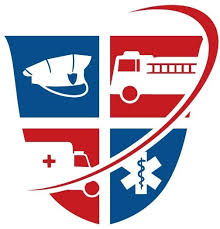 Nicole Mears Public Servant ScholarshipIn communities across the United States, professional public servants stand at the ready, to apply highly specialized training and education in life saving capacities.  Classroom and practical learning are paramount to success in careers that require split-second action, like in the fields of law-enforcement, emergency medical and firefighting. Vocational and state colleges provide career opportunities for would-be public servants, but not without a price.  The Nicole Mears Public Servant Scholarship has been created to help Holmes County seniors who are aspiring to enter the field of public service.  Nicole’s life focus was on public service.  She served our country fearlessly in the military, and then as a public servant as she worked as a correctional officer for many years in the state if Florida.  Her outstanding work ethic and desire to help others is the basis for this scholarship in her honor.  The scholarship will provide one senior from each Holmes District School a $500.00 scholarship that will be paid directly to the vocational or state college of their choice to pursue a public service career.Any Holmes District School senior who is interested in pursuing a career in public service and wishes to apply should complete the attached application and submit it to Pamela Price at Holmes District School Board Office no later than May 15, 2020.  All applications will be review by a panel during the week of May 18th and one senior from each high school will be selected.  Applicants will be notified by May 25, 2020 of their application status.Eligibility RequirementsBe on track to earn a high school diploma.Planning to pursue undergraduate or graduate studies, a certification program or job skills training at an accredited institution in a field of public service.Planning to enroll as a full- or part-time student.Minimum cumulative grade point average of 2.0 on a 4.0 scale or “C” average.Selection CriteriaAcademic standing submitted by transcriptStatement of Interest including personal, academic and career goals as well as involvement in extracurricular activities, including community and volunteer activitiesTwo letters of recommendation (these can be an email sent to pamela.price@hdsb.org); at least one from a member of public service.Terms of AwardsAll scholarships are paid directly to an officially accredited institution on behalf of the scholarship recipient.Scholarships may be used for tuition, required books and equipment, and related academic expenses.Scholarships are for one academic year. Recipients must complete the planned course of study for the academic term for which they receive the scholarship. If a recipient withdraws from the educational institution, voluntarily or for any other reason, any unused funds will be returned to the scholarship. In no case, may a recipient receive cash from the scholarship award.Applications must be completed by May 15th.Nicole Mears Public Servant Scholarship ApplicationStudent’s Full Name:_________________________________________________Holmes District School:_______________________________________________Home Address:_______________________________________________________________________________________________________________________Parent of Guardian Name:_____________________________________________Home Address if different from student:_____________________________________________________________________________________________________Student’s Phone Number:______________________________________________Parent or Guardian Phone Number:______________________________________Public Service Career Choice:___________________________________________Post-Secondary School Choice: 1st _______________________________________2nd ________________________________________________________________Please submit the above form with:An official high school transcriptStatement of Interest including personal, academic and career goals as well as involvement in extracurricular activities, including community and volunteer activities (500 words)Two letters of recommendation (this can be an email sent to pamela.price@hdsb.org); at least one from a member of public service